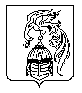 ИВАНОВСКАЯ ОБЛАСТЬАДМИНИСТРАЦИЯ ЮЖСКОГО МУНИЦИПАЛЬНОГО РАЙОНА ПОСТАНОВЛЕНИЕОт 10.02.2016г.  № 49-п                                                                     г. Южао внесении изменений и дополнений в Постановление администрации Южского муниципального района от 31.01.2014г. №51-п «Об изложении  административного регламента, утвержденного постановлением  администрации Южского муниципального района Ивановской области от 17.07.2013 «Об утверждении  административного регламента по предоставлению муниципальной услуги «Зачисление детей в муниципальные дошкольные образовательные учреждения г.Южи» в новой редакции» В соответствии с Федеральным законом от 06.10.2003 № 131-ФЗ «Об общих принципах организации местного самоуправления в Российской Федерации», Федеральным законом от 27.07.2010 № 210-ФЗ «Об организации предоставления государственных и муниципальных услуг» «Санитарно - эпидемиологических требований к устройству, содержанию и организации режима работы дошкольных образовательных организаций», утвержденными постановлением Главного государственного санитарного врача Российской Федерации от 15.05.2013г. №26 (СанПиН 2.4.1.3049-13), Приказом Министерства образования и науки Российской Федерации от 08.04.2014г. №293 «Об утверждении Порядка приема на обучение по образовательным программам дошкольного образования»,Уставом Южского муниципального района, учитывая экспертное заключение  в целях приведения в соответствии с нормами действующего законодательства,  Администрация Южского муниципального района  п о с т а н о в л я е т :    1.  Внести в административный регламент,  утвержденный постановлением администрации Южского муниципального района Ивановской области от 31.01.2014  №  51-п «Об изложении  административного регламента, утвержденного постановлением  администрации Южского муниципального района Ивановской области от 17.07.2013 «Об утверждении  административного регламента по предоставлению муниципальной услуги «Зачисление детей в муниципальные дошкольные образовательные учреждения г.Южи» в новой редакции» следующие изменения:1.1. Подпункт 1.1.1. пункта 1.1. раздела 1. «Общие положения», изложить в новой редакции:«1.1. 1. Предметом регулирования настоящего административного регламента  являются отношения, возникающие между физическими лицами – родителями  (законными представителями) детей  дошкольного возраста  (далее – Заявитель) и муниципальным дошкольным образовательным учреждением (далее - ДОУ), связанные с предоставлением ДОУ муниципальной услуги по зачислению детей в муниципальные дошкольные образовательные учреждения г.Южи (далее – муниципальная услуга).».1.2. Пункт 1.2. раздела 1 «Общие положения» изложить в следующей редакции:«1.2. Лица, имеющие право на получение муниципальной услуги.Получателями услуги являются родители (законные представители) детей стоящих на учете для предоставления места в ДОУ, проживающие  на территории  Южского городского поселения.».1.2. Пункт 2.6. раздела 2 «Стандарт предоставления  муниципальной услуги» изложить в новой редакции:«2.6. Документы о приеме подаются в ДОУ, в которую получено направление в рамках реализации  муниципальной услуги, предоставляемой органами местного самоуправления, по приему заявлений, постановке на учет и зачислению детей в образовательные организации, реализующие основную образовательную программу дошкольного образования (детские сады).Прием в ДОУ осуществляется по личному заявлению родителя (законного представителя) ребенка при предъявлении оригинала документа, удостоверяющего личность родителя (законного представителя), либо оригинала документа, удостоверяющего личность иностранного гражданина и лица без гражданства в Российской Федерации.Прием детей, впервые поступающих в ДОУ, осуществляется на основании медицинского заключения.».1.3. Пункт 2.7.  раздела 2 «Стандарт предоставления  муниципальной услуги» изложить в следующей редакции:«2.7. Перечень оснований для отказа в предоставлении муниципальной услуги. Основанием для отказа в предоставление муниципальной услуги является:- неполные и (или) недостоверные сведения (документы), представленные Заявителем;- несоответствие  возраста ребенка;- не предоставление Заявителем документов, необходимые для получения муниципальной услуги.».1.4. Наименование Раздела 3 «Состав, последовательность и сроки выполнения административных процедур, требования к порядку их выполнения, в том числе особенности выполнения административных процедур в электронной форме» изложить в новой редакции:«3. Состав, последовательность и сроки выполнения административных процедур, требования к порядку их выполнения, в том числе особенности выполнения административных процедур в электронной форме, а также особенности выполнения административных процедур в многофункциональных центрах».1.3. Пункт 3.6  раздела 3 «Состав, последовательность и сроки выполнения административных процедур, требования к порядку их выполнения, в том числе особенности выполнения административных процедур в электронной форме, а также особенности выполнения административных процедур в многофункциональных центрах », изложить в новой редакции:«3.6. Заявитель, получивший путевку на устройство в ДОУ, приходит в ДОУ в срок обозначенный в путевке и пишет заявление на имя руководителя ДОУ о приеме ребенка ДОУ.».1.4. Пункт 3.7   раздела 3 «Состав, последовательность и сроки выполнения административных процедур, требования к порядку их выполнения, в том числе особенности выполнения административных процедур в электронной форме, а также особенности выполнения административных процедур в многофункциональных центрах», изложить в следующей редакции:«3.7. Руководитель ДОУ издает приказ о зачислении ребенка в ДОУ на основании личного заявления родителя (законного представителя) при предъявлении оригинала документа удостоверяющего личность родителя (законного представителя).Прием детей впервые поступающего в ДОУ осуществляющего на основании медицинского заключения.».1.4. Пункт 3.8  раздела 3 «Состав, последовательность и сроки выполнения административных процедур, требования к порядку их выполнения, в том числе особенности выполнения административных процедур в электронной форме, а также особенности выполнения административных процедур в многофункциональных центрах », изложить в новой редакции:«3.8.  Комплектование ДОУ происходит ежегодно в период с 1 июня по 1 сентября текущего календарного года, согласно спискам детей, поставленных на учет для предоставления места в ДОУ, которым место в ДОУ необходимо с 1 сентября текущего года. В остальное время производится комплектование ДОУ на свободные (освободившиеся, вновь созданные) места.».1.5. Дополнить пунктом 3.11. раздела 3 раздела 3 «Состав, последовательность и сроки выполнения административных процедур, требования к порядку их выполнения, в том числе особенности выполнения административных процедур в электронной форме, а также особенности выполнения административных процедур в многофункциональных центрах» следующего содержания:«3.11. Родители (законные представители) ребенка могут направить заявление о приеме в ДОУ почтовым сообщением с уведомлением о вручении посредством официального сайта учредителя ДОУ в информационно-телекоммуникационной сети "Интернет", федеральной государственной информационной системы "Единый портал государственных и муниципальных услуг (функций)" в порядке предоставления  муниципальной услуги.».1.6. Дополнить пунктом 3.12. раздела 3 раздела 3 «Состав, последовательность и сроки выполнения административных процедур, требования к порядку их выполнения, в том числе особенности выполнения административных процедур в электронной форме, а также особенности выполнения административных процедур в многофункциональных центрах» следующего содержания:«3.12. Предоставление услуги через МФЦ не предоставляется.»1.7. Наименование Раздела 4 «Порядок и формы контроля за предоставление услуги» изложить в новой редакции:« 4. Формы контроля за исполнением административного регламента».1.8. Пункт 5.4. Раздела 5 «Досудебное (внесудебное) обжалование заявителем решений и действий (бездействия) органа, представляющего услугу, должностного лица представляющего услугу, либо сотрудника ДОУ, предоставляющего услугу», изложить в новой редакции: « 5.4. Жалоба подается в письменной форме на бумажном носителе, в форме электронного документа или направлена по почте, через  МФЦ Южского муниципального района, с использованием информационно-телекоммуникационной сети Интернет, официального сайта администрации Южского муниципального района, единого портала государственных и муниципальных услуг либо регионального портала государственных и муниципальных услуг, а также может быть принята на личном приеме заявителя.».1.9. Приложение №4 к административному регламенту «Зачисление детей в муниципальные дошкольные образовательные учреждения г.Южи» изложить в новой редакции:«Приложение № 4к административному регламенту «Зачисление детей в муниципальные дошкольные образовательные учреждения г. Южи»
Руководителю  _________________________                                                                                                            (указать наименование ДОУ)*                                                                                           _____________________________________  (ФИО руководителя)*                                                                               _______________________________________________________________________________________________________________ФИО, адрес проживания, контактный телефонпервого  родителя (законного представителя)*                                                                               _______________________________________________________________________________________________________________ФИО, адрес проживания, контактный телефонвторого родителя (законного представителя), при наличии*Заявление на прием ребенка в  ДОУ    Прошу принять моего ребенка _______________________________________________________________________________________________________________________________________________________________,                                                                                          (фамилия, имя, отчество, дата  и место рождения) *проживающего по адресу:_______________________________________________________ в ____________________________________________________________________________                                                                                                                 (указать наименование ДОУ ) *с «_____» ______________ 20_____г. *«____ »______20____г. *                                                                                                       _______________/________________________/ *                                        	                                                     подпись                                    расшифровка	С лицензией на осуществление образовательной деятельности, уставом образовательной организации, с образовательными программами и другими документами, регламентирующими организацию и осуществление образовательной деятельности, права и обязанности воспитанников – ознакомлены:                                    «___»__________ 20____г  ______________/_________________                                                                                                                                          подпись                         расшифровка                                    «___»__________ 20____г  ______________/_________________                                                                                                                       подпись                         расшифровка	Согласно Федеральному закону от 27.07.2006 №152-ФЗ «О персональных данных» даю свое согласие на обработку персональных данных моих и моего ребенка любым не запрещающим законом способом в соответствии с Уставом учреждения. При необходимости получения моих персональных данных из других государственных органов, органов местного самоуправления, подведомственных им организаций я даю согласие на получение (и обработку) таких данных из указанных организаций.                                      «___»__________ 20____г  ______________/_________________                                                                                                                                          подпись                         расшифровка                                    «___»__________ 20____г  ______________/_________________                                                                                                                      подпись                         расшифровка_____________________________* Обязательно для заполнения».2. Опубликовать настоящее постановление в официальном издании «Правовой Вестник Южского муниципального района».Глава Южского муниципального района                                                     В.И.Мальцев